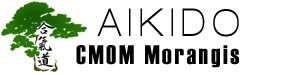 ATTESTATION DE REGLEMENT   Mr/Mme ...................................................................................... représentant le CMOM AIKIDO en tant   que ................................................................... du club, atteste que   Mme/Mlle/Mr ....................................................................................... est bien inscrit pour la saison 2022/2023 et à réglé, à ce titre, une cotisation de ................................ €.   Fait à Morangis le   Signature et cachet   